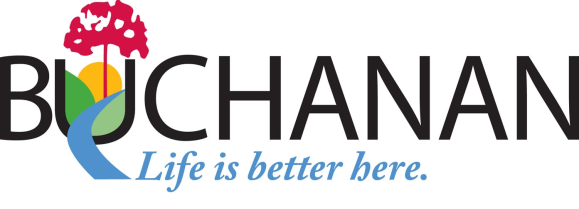 PUBLISHED:Berrien County RecordNOTICE OF PUBLIC HEARINGCITY OF BUCHANANZoning Board of AppealsA Public Hearing has been set for Wednesday, May 18, 2022, at 6:00 p.m. at Buchanan City Hall, 302 N. Redbud Trail, Buchanan, Michigan 49107. The purpose of the Public Hearing is for the Zoning Board of Appeals to consider a Variance request from the strict terms off the zoning ordinance from North American Signs on behalf of Buchanan High School for the installation of a new sign to commemorate the 100-year anniversary celebration of Buchanan High School, 401 W Chicago St, Buchanan, MI 49107.At the above time and place, all interested parties will be given an opportunity to be heard before the Zoning Board of Appeals issues its determination regarding the application. Parties seeking visual or audio accommodation may contact Clerk Kalla Langston at (269) 695-3844, preferably with as much advance notice as possible, so that suitable arrangements can be made to help make needed accommodations.Written comments may also be submitted in advance of the meeting to Community Development Director Richard Murphy either by delivery to Buchanan City Hall, or via email to rmurphy@cityofbuchanan.com.Richard Murphy						Kalla Langston Community Development Director			City Clerk